План работыметодического объединениякоррекционно-развивающей службына 2016-2017 учебный годРассмотрено на заседании МО КРС                                протокол №_________ от   _______________                                     руководитель МО_________  С. Н. Моисеева                                      Тема школы: Взаимодействие семьи и школы направленное на защиту прав и интересов детей.Цель:  организация системы работы школы по социально-педагогическому сопровождению семьи, способствующей обеспечению безопасности и благополучию ребенка.Тема МО КРС: семья и школа: пути эффективного взаимодействия.Цель МО КРС: определение и реализиция оптимальных форм работы с семьёй  в интересах безопасного и эффективного развития ребенка.Задачи деятельности КРС:- содействиев выработке общих подходов взаимодействия между школой и родителями на основе единогопонимания целей, задач, закономерностей развития детей;- повышение профессиональной компетентности педагогов в области организации взаимодействия с родителями воспитанников;-выявление характера и причин отклонений в психофизическом, нравственном и интеллектуальном развитии, затруднений в обучении и поведении;- воспитание у учащихся негативного отношения к вредным привычкам, активная и широкая пропаганда ЗОЖ;- консультации в решении сложных или конфликтных ситуациях.СентябрьОктябрьНоябрьДекабрьЯнварьФевральМартАпрельМайСОГЛАСОВАНОЗаместитель  директора по УВР__________________ С.С. Комракова       01.09.2016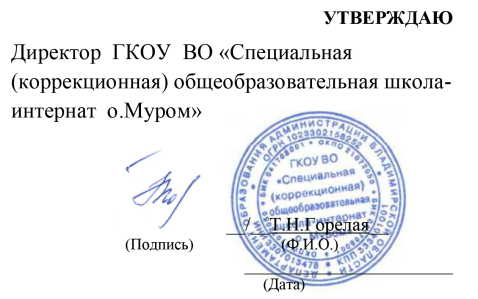 Направления деятельностиФормы и виды работыОтветственныеОрганизационно-педагогическая деятельность- Обсуждение и утверждение программ, планов специалистов КРС на новый учебный год.- Знакомство с нормативно-правовой базой по обеспечению образовательной деятельности специальных (коррекционных) общеобразовательных учреждений.- Определение направлений работы по самообразованию.- Заполнение Дневника медико-педагогического социально-психологического сопровождения ребенка.-Корректировка паспорта кабинета на новый учебный год и плана его развития кабинета.-Заполнение листов здоровья в классных журналах и журналах ГПД.- Распределение на группы здоровья, медгруппы по физкультуре.-Подготовка к проведению недели метод. Объединения коррекционно-развивающей службы.Руководитель МО, специалисты службыМед.работникиМед.работникиРабота по повышению  педагогического мастерства- Заседание МО по теме: «Отчет руководителя МО коррекционно-развивающей службы о проделанной работе за 2015-16учебный год. План работы на 2016-17 год. Рассмотрение программ, планов».- Оказание помощи молодым специалистам  в написании календарно-тематического планирования.-Анкетирование специалистов КРС.- Уточнение и утверждение тем самообразования.- Оказание помощи педагогам в организации учебно-воспитательного процесса: составление режима занятий.Руководитель МО,Кудымова С.А.,Моисеева С.Н.Медицинские работникиКонтрольно-оценочная деятельность       -Проверка  и анализ программно-методического обеспечения у всех специалистов МО  к новому учебному году.- Диагностика особенностей развития речи учащихся личностных и познавательных особенностей. Анализ результатов. Составление плана работы.-Контроль за организацией физического воспитания в разное время года (наличие спортивной формы, спортивного инвентаря).-Контроль за фактическим состоянием и качеством питания учащихся, бракераж готовой продукции.-Консилиум: «Определение учебной нагрузки и организации режима учащихся, находящихся на надомной форме обучения»Руководитель МОЛогопеды, психологи, социальные педагогиМедработникиМедработникиЧлены консилиумаПроведение мероприятий,  открытых занятий-Лекция: «Ответственное поведение-ресурс безопасности здоровья»-Лекция с учащимися 9-10 классов: «Не попасть в зависимость»Занятие в группе «мама+ребенок-инвалид»  по программе : «Мы все можем!»: «Остров "Лолалук"»Родит собрания с инвалидами: «Умеете ли вы любить своего ребенка»- Санпросвет работа  с учащимися 5-6 классов:  беседа по теме «Личная гигиена школьника»- Санпросвет работа  с учащимися 7  классов:  беседа по теме «Профилактика кожных заболеваний»- Санпросвет работа  с учащимися 3-4 классов: беседа по теме: «Золотое правило питания»Анташева Ю.А.Анташева Ю.А.Моисеева С.Н.Моисева С.Н., кл. рук классов с ТМНРФедотова Л.Ф.Хайкова Ю.В.Сатинова А.А.Направления деятельностиФормы и виды работыОтветственныеОрганизационно-педагогическая деятельность-Работа с  Дневниками медико-педагогического социально-психологического сопровождения учащихся школы.-  Систематизация и разработка новых  наглядных материалов и дидактических пособий.- Подготовка к заседанию МО.- Подготовка материалов для школьного сайта.- Оказание помощи в оформлении логопедических уголков в классах для учащихся с ТУО.-Подготовка к проведению недели метод. Объединения коррекционно-развивающей службы.Логопеды, психологиСпециалисты МОРуководитель МОМоисеева С.Н.Работа по повышению  педагогического мастерства- Оказание консультативной помощи молодым специалистам.- Заседание МО:  ««Новые подходы к реализации коррекционной работы в условиях введения ФГОС для детей с ОВЗ».- Обучающий семинар для педагогов школы: «Формы и методы обучения по ФГОС»Специалисты МОРуководитель МО Руководитель МО Зам по УВР, руководитель МО КРСКонтрольно-оценочная деятельность- Анализ проверки техники чтения у учащихся школы совместно с учителем предметником.- Анализ итогов четверти. Мониторинг результативности работы специалистов МО.-Контроль за организацией физического воспитания в разное время года (наличие спортивной формы, спортивного инвентаря).-Контроль за фактическим состоянием и качеством питания учащихся, бракераж готовой продукции-Участие в советах профилактики.учителя-логопеды, учителя русского языкаСпециалисты МОМедицинские работникиМедработникиЧлены  МО  КРСПроведение мероприятий,  открытых занятий - Распространение памяток для кл. рук-лей старшего звена: «Аддиктивное поведение подростков».-Лекторий для учащихся, состоящих на внутришкольном учете: «Подросток. Улица. Компании»--Родительское собрание: «Психологические особенности периода адаптации первоклассников, формы родительской помощи и поддержки» (1кл)-Занятие в группе «мама+ребенок-инвалид»  по программе : «Мы все можем!»: "В гостях у сказки"- Круглый стол с педагогами классов, обучающих детей с тяжелой умственной отсталостью: «Применение здоровьесберегающих технологий в системе обучения детей с тяжелой умственной отсталостью»- Выступления на родительских собраниях: «Как научить ребенка не использовать ненормативную лексику» – 4а,4б.- Расширенное заседание МО нач. школы и логопедов: «Анализ результатов проверки сформированности навыка чтения  у учащихся начальной школы».- Род. Собрание: «Хотим хорошо говорить» (1а)- Род. Собрание: «Развитие речи ребенка в семье»  (2а,2б)-Санпросвет работа  с учащимися 9 классов: «Наркомания и табакокурение»-Санпросвет работа  с учащимися 3-4 классов: «Профилактика простудных заболеваний»-Санпросвет работа  с учащимися 5-6  классов: «Витамины в нашей жизни»- Выпуск буклета для родителей : «Простуда или грипп»Анташева Ю.А.Анташева Ю.А.Кудымова С.А.Моисеева С.Н. Моисеева С.Н.,  кл. рук-ли детей с ТМНРМоисеева С.Н., кл. рук.4а,4бМоисеева С.Н., кл. рукМоисеева С.Н.,  кл. рук-льСатинова А.А.Хайкова Ю.В.Федотова Л.Ф.МедработникиНаправления деятельностиФормы и виды работыОтветственныеОрганизационно-педагогическая деятельность- Планирование работы МО  на вторую  четверть.-Внесение корректив в календарно-тематические планирования на 2 четверть.-Подготовка материалов для школьного сайта.Руководитель МО,Специалисты МОРабота по повышению  педагогического мастерства- Педсовет.- Подготовка обзоров научно-методической литературы.-МО учителей начальных классов «Психологические приемы создания ситуаций успеха»- МО кл.рук. «Психологический климат  в классном  коллективе как фактор формирования позитивных межличностных отношений»Зам. Дир. по УВР,Специалисты МОбиблиотекарь школыКудымова С.А.Кудымова С.А.Контрольно-оценочная деятельность- Проверка  паспорта кабинета.-Контроль за организацией физического воспитания в разное время года (наличие спортивной формы, спортивного инвентаря).-Контроль за фактическим состоянием и качеством питания учащихся, бракераж готовой продукции.- Психолого-педагогический консилиум по 5 классам: «Адаптация учащихся 5 классов к условиям обучения в среднем звене»- Психолого-педагогический консилиум по адаптации вновь прибывших учащихся к школе.-Участие в советах профилактики.-Консилиум: «Адаптация обучающихся 5классов к среднему звену»Моисеева С.Н.Медицинские работникиМедработникиСпециалисты МОСпециалисты МО Члены МО КРСЧлены консилиумаПроведение мероприятий,  открытых занятийПодготовка и проведение недели МО КРС:-Занятие в группе «мама+ребенок-инвалид»  по программе : «Мы все можем!»: Всё для мам»-Открытое логоп. Занятие: «Различение звуков [о], [а]  и букв о – а в словосочетаниях, предложениях» - 4г-Круглый стол с родителями и обучающимися 9-10 классов: «Причины и фактры преступности несовершеннолетних»- Родительское собрание: «Трудности адаптационного периода и пути их преодоления» (5 классы)---Психологическая игра «Волшебный камень»-6 классы- Санпросвет работа  с учащимися 6-7 классов: «Профилактика педикулеза»- Санпросвет работа  с учащимися 8 классов: «Первая помощь при травмах»- Санпросвет работа  с учащимися 2-4 классов: «Профилактика чесотки» Подготовка и проведение недели толерантности-Психологическая игра «Колючка» (5классы);-Психокоррекционное занятие с элементами тренинга «Поговорим о толерантности..» (10кл);-Кл.часы «Учимся быть терпимыми» (6-9 классы);-Психокоррекционные занятия с элементами арт терапии «Эти забавные ладошки» (1-4классы).-Конкурс рисунков «Спешите делать добро» (1-10 классы).Моисеева С.Н.Моисеева С.Н.Анташева Ю.А.Кудымова С.А.Кудымова С.А.Хайкова Ю.В.Сатинова А.А.Федотова Л.Ф.Кудымова С.А.Кудымова С.А.Кудымова С.А.Кудымова С.А.Направления деятельностиФормы и виды работыОтветственныеОрганизационно-педагогическая деятельность- Подведение итогов о проделанной работе за первое полугодие текущего учебного года.- Подготовка к школьному педагогическому совету по плану школы.- Подготовка к заседанию МО.- Подготовка материалов для школьного сайта.Члены КРС школыЧлены КРС школыЧлены КРС школыРук. МО, специалистыРабота по повышению  педагогического мастерства-Педсовет.-Круглый стол с педагогами классов, обучающих детей с тяжелой умственной отсталостью:«Методические особенности организации уроков устного развития речи  на основе ознакомления с предметами и явлениями  окружающей действительности для детей  с умеренной и тяжелой умственной отсталостью  в начальных классах СКОУ 8 вида».-  Выступление на заседании МО начальной школы и логопедов: «Использование приемов мнемотехники в развитии связной речи детей»- Оказание консультативной помощи молодым специалистам.- Взаимопосещение занятий с целью обмена опытом, оказания помощи молодым специалистам.-Выпуск методички по итогам проведения работы МО во 2 четверти.Специалисты МОСпециалисты МОМоисеева С.Н.Моисеева С.Н.Зам.директора по УВР, ВРЧлены МОМоисеева СМ.Н.Контрольно-оценочная деятельность-Анализ работы МО за четверть.-Анализ работы всех служб КРС школы за первое полугодие.-Контроль за проведением занятий физкультурой (посещение уроков, его плотность).-Контроль за фактическим состоянием и качеством питания учащихся, бракераж готовой продукции.- Психолого-педагогический консилиум по вновь прибывшим учащимся: «Адаптация вновь прибывших учащихся к условиям школьного обучения».- Психолого-педагогический консилиум по 1 классу: «Адаптация первоклассников к условиям школьного обучения».-Участие в советах профилактики.-Консилиум: «Адаптация вновь прибывших учащихся к школе»-Консилиум: «Адаптация первоклассников к условиям школьного обученияСпециалисты МОСпециалисты МОМедработникиМедработникиСпециалисты МОСпециалисты МОСпециалисты МОЧлены консилиумаЧлены консилиумаПроведение мероприятий,  открытых занятий -Родительское собрание: «Речевая готовность ребенка к школе»  (4а,4б, 4в)-Родительское собрание: «Артикуляционная гимнастика с мамой»  (9в,6в)-Занятие в группе «мама+ребенок-инвалид»  по программе : «Мы все можем!»: «В гостях у сказки».-Родительское собрание для родителей детей-инвалидв: «Как правильно хвалить ребенка»-Праздник день инвалида: «Один за всех-все за одного!»- Санпросвет работа  с учащимися 3-4 классов:  «Уход за кожей. Болезни кожи. профилактика»- Санпросвет работа  с учащимися 7-8  классов:  «Осанка и ее влияние на здоровье человека»- Санпросвет работа  с учащимися 9-10 классов:  «ЗОЖ»- Выпуск буклета для родителей : «Личная гигиена школьникаМоисеева С.Н.Моисеева С.Н.Моисеева С.Н.Моисеева С.Н.Королва Л.В., Моисеева С.Н.Хайкова Ю.В.Федотова Л.Ф.Сатинова А.А.медработникиНаправления деятельностиФормы и виды работыОтветственныеОрганизационно-педагогическая деятельность- Планирование работы КРС на третью  четверть.-Корректировка паспорта кабинета, плана развития кабинета.-Внесение корректив в календарно-тематические планирования на 3 четверть.- Подготовка материалов для школьного сайта.Специалисты МОРабота по повышению  педагогического мастерства-Заседание МО КРС: «Модель инклюзивно-интегративного подхода к воспитанию в условиях специальной (коррекционной) школы VIII вида».- Взаимопосещение открытых уроков, коррекционно-развивающих занятий с последующим обсуждением и обменом опыта.- МО кл.рук. «Детский суицид и способы эффективного взаимодействия с подростками» Руководитель МО, специалисты МОчлены МО КРСКудымова С.А.Контрольно-оценочная деятельность- Проверка накопленного материала по темам самообразования.-Контроль за организацией физического воспитания в разное время года (наличие спортивной формы, спортивного инвентаря).-Контроль за фактическим состоянием и качеством питания учащихся, бракераж готовой продукции.Руководитель МОМедицинские работникиМедработникиПроведение мероприятий,  открытых занятий -Выступление на МО кл. рук-лей по теме: «Признаки, факторы, предпосылки суицидального поведения у подростков»- Родительское собрание: «Детская агрессия или как услышать и понимать своего ребенка»   (6-7кл.)- Выступление на заседании МО начальной школы и логопедов: «Использование приемов мнемотехники в развитии связной речи детей»-Занятие в группе «мама+ребенок-инвалид»  по программе : «Мы все можем!»:  «Поможем Буратино»- Круглый стол с педагогами классов, обучающих детей с тяжелой умственной отсталостью:-«Логокоррекционная работа в рамках урока с обучающимися с СНР тяжелой степени». - Санпросвет работа  с учащимися 8 классов:  «Профилактика туберкулеза»- Санпросвет работа  с учащимися 9-10 классов: «ПАВ и их влияние на здоровье человека»- Санпросвет работа  с учащимися 2-3 классов:  «Профилактика уличного травматизма. « Скользкая тема»- Выпуск буклета для родителей: «уличный травматизм»Кудымова С.А.Кудымова С.А.Моисеева С.Н.Моисеева С.Н.Моисеева С.Н., кл. рук-ли детей с ТУОФедотова Л.Ф.Хайкова Ю.В.Сатинова А.А.МедработникиНаправления деятельностиФормы и виды работыОтветственныеОрганизационно-педагогическая деятельность- Работа с текущей документацией.-  Систематизация и разработка нового  наглядного материалов и дидактических пособий.- Составление списков на флюорографический осмотр работников школы.Члены КРС школыЧлены КРС школыМед.работникиРабота по повышению  педагогического мастерства- Подготовка обзоров научно-методической литературы.- Оказание консультативной помощи молодым специалистам.Рук.МО, совместно с библиотекарем Контрольно-оценочная деятельность-Работа с дневниками индивидуального сопровождения ребенка.-Контроль за организацией физического воспитания в разное время года (наличие спортивной формы, спортивного инвентаря).-Контроль за фактическим состоянием и качеством питания учащихся, бракераж готовой продукции.-Участие в советах профилактики.-Консилиум «Промежуточные результаты сформированности базовых учебных действий обучающихся надомного обучения и уч-ся с выраженной интеллектуальной недостаточностью»Рук.МОМедицинские работникиМедработникиСпециалисты МОЧлены консилиумаПроведение мероприятий,  открытых занятий - Лекция-беседа: «Влияние алкоголя на организм подростков».-Круглый стол-встреча ответов и вопросов с детьми, стоящими на учете в ОДН: «Особенности применения уголовного наказания несовершеннолетним»- Родительское собрание: «Семейное неблагополучие и его влияние на суицидальное поведение у подростков»  (8-10 классы);-Занятие в группе «мама + ребенок-инвалид»  по программе : «Мы все можем!»:«Былину читай, да на ус мотай»- Санпросвет работа  с учащимися 1-2 классов:  «Закаляйся с молоду»- Санпросвет работа  с учащимися 8 классов:  «Профилактика ЗППП»- Санпросвет работа  с учащимися 9-10 классов:  «Особенности полового развития юношей»Анташева Ю.А.Анташева Ю.А.Кудымова С.А.Моисеева С.Н.Федотова Л.ФСатинова А.А.Хайкова Ю.В.Направления деятельностиФормы и виды работыОтветственныеОрганизационно-педагогическая деятельность- Планирование работы КРС в четвертой   четверти.-Внесение корректив в календарно-тематические планирования на 4 четверть.- Подготовка материалов для школьного сайта.Члены КРС школыРук. МО, специалистыРабота по повышению профессионального мастерства.-Педсовет-Оказание консультативной помощи молодым специалистам.-Заседание МО КРС: «Развитие здоровьесберегающего пространства для сохранения и укрепления здоровья воспитанников школы-интерната VIII вида».-Выступление на заседании МО начальной школы и логопедов: « Оптико-кинетические ошибки у младших школьников: причины возникновения, способы предупреждения и коррекции»- МО учителей трудового обучения «Психолого-педагогическая поддержка обучающихся в период подготовки к итоговой аттестации»Рук.МОСпециалисты МОМоисеева С.Н.,Специалисты МОМоисеева С.Н.Кудымова С.А.Контрольно-оценочная деятельность- Анализ итогов четверти. Мониторинг результативности работы специалистов МО.-Контроль за организацией физического воспитания в разное время года (наличие спортивной формы, спортивного инвентаря).-Контроль за фактическим состоянием и качеством питания учащихся, бракераж готовой продукции.-Участие в советах профилактики.- Члены КРС школыМедицинские работникиМедработникиСпециалисты МОПроведение мероприятий,  открытых занятий - Леция-беседа с детьми и родителями, состоящими на внутришкольном учете: «Кто может быть наказан за уголовное преступление».-Родительское собрание: «Игры и упражнения для развития общих речевых умений и навыков» (3а)-Занятие в группе «мама+ребенок-инвалид»  по программе : «Мы все можем!»:КВН «С любовью к природе»- Выпуск методического пособия в помощь педагогам школы с подборкой игр и упражнений для коррекции речи детей с СНР тяжелой степени и умеренной умственной отсталостью.- Выступление на родительском собрании по теме:  «Мы учим детей рассказывать» (6а класс).- Санпросвет работа  с учащимися 3-4 классов:  «Профилактика  стригущего лишая».- Санпросвет работа  с учащимися 9-10 классов:  «Что такое ВИЧ-инфекция?»».- Санпросвет работа  с учащимися 5-6 классов:  «Гельминтозы:аскоридоз, энтеробиоз.Причины, симптомы».Анташева Ю.А.Моисеева С.Н.Моисеева С.Н.Моисеева С.Н.Федотова Л.Ф.Хайкова Ю.В.Сатинова А.АНаправления деятельностиФормы и виды работыОтветственныеОрганизационно-педагогическая деятельность-  Систематизация и разработка нового  наглядного материалов и дидактических пособий.- Подготовка материалов для школьного сайта.Члены КРС школыРук. МО, специалистыРабота по повышению профессионального мастерства.-Изучение новинок психолого-медико-социально-педагогической литературы.Рук.МО, совместно с библиотекарем школыКонтрольно-оценочная деятельность- Проверка техники чтения.- Анализ проверки техники чтения у учащихся школы совместно с учителями предметниками.-контроль за организацией физического воспитания в разное время года (наличие спортивной формы, спортивного инвентаря).-Контроль за фактическим состоянием и качеством питания учащихся, бракераж готовой продукции.- Психолого-педагогический консилиум по 6 классам: «Распределение учащихся по направлениям трудового обучения».-Участие в советах профилактики.-Консилиум: «Определение направлений допрофессионального трудового обучения обучающихся  6классов»  - Консилиум: «Профессиональное самоопределение выпускников школы, психологическая готовность выпускников к итоговой аттестации»учителя-логопеды, учителя русского языкаМедицинские работникиМедработникиСпециалисты МОСпециалисты МОЧлены консилиумаЧлены консилиумаПроведение мероприятий,  открытых занятий -Лекция-беседа с мальчиками 8-9 классов по устранению сквернословия при общении с детьми и взрослыми: «Нецензурная брань в общественном месте. Административное наказание»-Подготовка и реализация памяток для классных руководителей среднего звена: «Классификация отклоняющегося повдния»- Родительское собрание: «Ребенок и компьютер: как вернуть его в реальный мир» (по запросу кл.рук.)-Занятие в группе «мама+ребенок-инвалид»  по программе : «Мы все можем!»: «Сказочный мир Чуковского»- Санпросвет работа  с учащимися 3-4 классов:  «Профилактика желудочно-кишечных заболеваний».- Санпросвет работа  с учащимися 5-7 классов:  «Первая помощь при укусах насекомых , змей».- Санпросвет работа  с учащимися 8-10 классов:  «Первая помощь утопающему».Анташева Ю.А.Анташева Ю.А.Кудымова С.А.Моисеева С.Н.Хайкова Ю.В Федотова Л.Ф.Сатинова А.А.Направления деятельностиФормы и виды работыОтветственныеОрганизационно-педагогическая деятельность- Работа с  Дневниками медико-педагогического социально-психологического сопровождения учащихся школы.- Составление аналитического отчета и статистических справок по итогам деятельности специалистов МО.- Составление списка для профилактических осмотров работников школы.- Подготовка материалов для школьного сайта.-Составление плана на следующий учебный год.Члены КРС школыМед.работникиРук. МО, специалистыСпециалисты МОРабота по повышению профессионального мастерства.- Оказание консультативной помощи молодым специалистам.-Заседание МО: «Анализ деятельности МО за текущий год».-  Расширенное заседание  МО нач. школы, учителей среднего звена  и логопедов: «Анализ результатов проверки сформированности навыка чтения  у учащихся начальной школы».Специалисты МОРуководитель МОЗам.директора по УВРКонтрольно-оценочная деятельность- Оказание консультативной помощи молодым специалистам в написании отчетов.-Участие в советах профилактики.-Контроль за организацией физического воспитания в разное время года (наличие спортивной формы, спортивного инвентаря).-Контроль за фактическим состоянием и качеством питания учащихся, бракераж готовой продукции.-Консилиум «Определение дальнейшего образовательного маршрута обучающихся надомного обучения и уч-ся с выраженной интеллектульной недостаточностью»-Консилиум: «Готовность обучающихся  4классов к переходу в среднее звено».- Консилиум: «Усвоение школьной программы учащихся 1-4 классов»Члены КРС школыСпециалисты МОМедработникиМедработникиЧлены консилиумаЧлены консилиумаЧлены консилиумаПроведение открытых мероприятий- Мониторинг деятельности специалистов МО за четверть, год.-Анализ отчетов по самообразованию.- Диагностика особенностей речевого, личностного, эмоционального развития учащихся.Специалисты МОСпециалисты МОСпециалисты МОПроведение мероприятий,  открытых занятий - Родительское собрание: «Психологическая готовность обучающихся к переходу в среднюю школу» (4классы).- Круглый стол по итогам адаптации первоклассников и пятиклассников к школе  (1-5 классы).--Родительское собрание в рамках Международного дня детского телефона доверия.-Занятие в группе «мама+ребенок-инвалид»  по программе : «Мы все можем!»: «День семьи»-Родительское собрание для родителей детей-инвалидов: «Семья в современном обществе»- Родительское собрание: «Как отучить ребенка использовать ненормативную лексику» (4а,4б,4в)- Родительское собрание: «Развитие фонематического слуха в домашних условиях» (9в,6в)- Санпросвет работа  с учащимися 8-10 классов:  «Первая помощь утопающему».- Санпросвет работа  с учащимися 5-7 классов:  «Профилактика уличного травматизма».- Санпросвет работа  с учащимися 2-4 классов:  «Профилактика желудочно-кишечных заболеваний».Кудымова С.А.Кудымова С.А.Кудымова С.А.Моисеева С.Н.Моисеева С.Н.Моисеева С.Н.Моисеева С.Н.Сатинова А.А.Федотова Л.Ф.Савоськина Т.А.